Overall Relief Class (Lowlands, Mountains, Plateaus, ect.)Plateau:Plateau [Landscape Term] Any comparatively flat area of great extent and elevation; specifically an extensive land region considerably elevated (more than 150-300 m in altitude) above the adjacent country or above sea level; it is commonly limited on at least one side by an abrupt descent, has a flat or nearly smooth surface but is often dissected by deep valleys and surmounted by high hills or mountains, and has a large part of its total surface at or near the summit level. A plateau is usually higher and has more noticeable relief than a plain (it often represents an elevated plain), and is usually higher and more extensive than a mesa; it may be tectonic, residual, or volcanic in origin. (Bates and Jackson, 1995) Landform Association:Megaflood Scours and Deposits are 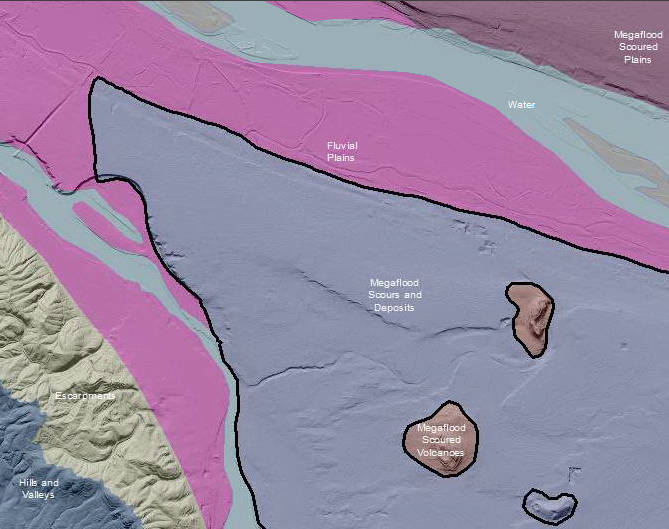 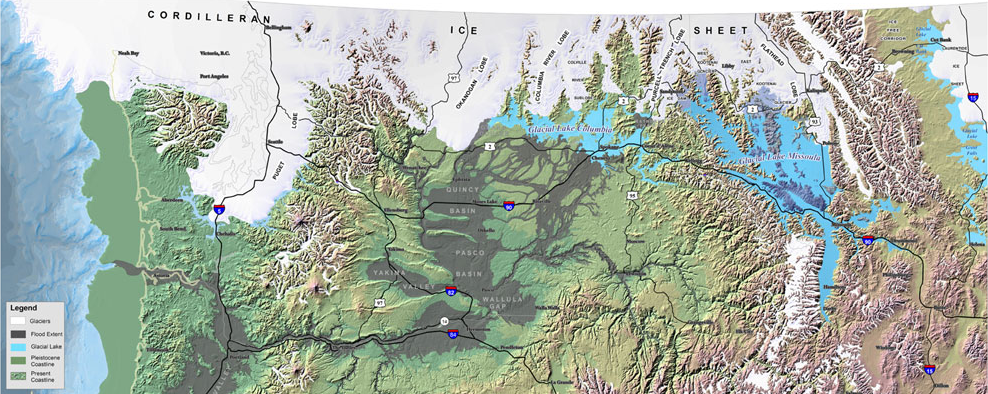 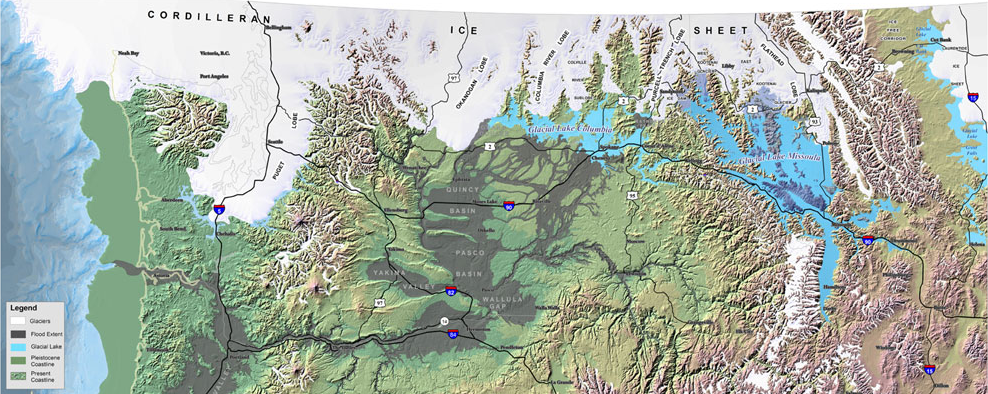 Landtype Associations:  Landtypes are formed by intersecting vegetation series or group of vegetation series with landform associations.Climate: Display this by vegzone as it varies with each veg zone (LTA) more than with LfA as a wholeGeology:Bedrock GroupRockTypeSoils:Surface and subsurface soil textureRock FragmentsSoil depthDepth To BedrockDrainage ClassSlopeHydrologic ClassStabilityMass Wasting PotentialShallow Rapid landslide potentialSurface soil erosion potentialFire History:There must be some layer we could mine hereUnique HabitatsSeeps, springsWetlandsLakes/pondsScarpsDebris SlidesHydro/Water Quality:Source/Transport DepositionAvg Sinuosity Bankfull Width (the survey data has an average bankfull width (ft) per surveyed stream length)Floodprone width (same here, this is an average value in ft)BF_W/D_ratio (same  here, average value)Stream TemperatureFish Habitat:Stream substratesPools per mile Bull TroutCohoReach ClassVegetation ZonesPercent of Landform AssociationMean ElevationMin ElevationMax ElevationGeneral AspectEntire Landform Association VegZone name 1VegZone name 2Vegetation ZoneMean Annual PrecipitationMean Annual TemperatureJune/July/AugustAET/PET RatioEntire Landform Association VegZone name 1VegZone name 2